2023年秋季全国博士、博士后、高级人才巡回签约洽谈会——中国科学院大学站致广大用人单位和海内外博士研究生朋友们：为深入学习贯彻党的二十大精神，全面落实党中央、国务院对高校毕业生就业创业工作的决策部署，千方百计促进高校毕业生高质量充分就业，助力企事业单位博士研究生人才引进，中研博硕英才网拟定于2023年11月4日在中国科学院大学举办2023年秋季全国博士、博士后、高级人才巡回签约洽谈会——中国科学院大学站，诚邀博士研究生及用人单位们前来参会！具体活动时间安排及事项函告如下：

【大会安排】主办单位：中研网全国招聘会组织中心、中研博硕英才网（www.91boshuo.com）会议主题：2023年秋季全国博士、博士后、高级人才巡回签约洽谈会——中国科学院大学站大会时间：2023年11月4日(星期六9:00-12:00)大会地点：中国科学院大学（中关村校区教学楼一楼大厅）参会单位：全国各地高等院校、大型央企、国企、事业单位、各重点领域高新技术企业、上市公司、重点科研院所、地方政府等；参会人才：中国科学院大学博士研究生，本次双选会专业涵盖理工类、经管类、医学类、文史类、农林类、艺术学类、法学类等综合类专业。 【大会特色】1.此次参会单位来自全国各地的知名高校、大型国企、央企，各重点领域及各地区重点扶持的高新技术企业、重点科研院所等，经中研博硕英才网精心挑选，均为高质量单位；2.现场有专业的高规格面试专家团，了解业内最新动态，当地最新引才政策；免费提供就业咨询服务，协助做好职业规划，让您的未来更加可期；3.所有会前报名本场会议的人才，均会安排专属求职顾问一对一服务，定向推荐。【人才参会方式】可任选其一PC端报名：登录链接：https://www.91boshuo.com/public/meetingDetail?hxid=325947275597578241注册报名，已注册的人才直接登录报名（请选择谷歌或360浏览器）
简历完善小技巧：基本信息+求职意向+教育经历+工作经历，完善度即可达到100%！2.移动端报名：“博硕直聘”微信小程序（人才端）扫码报名：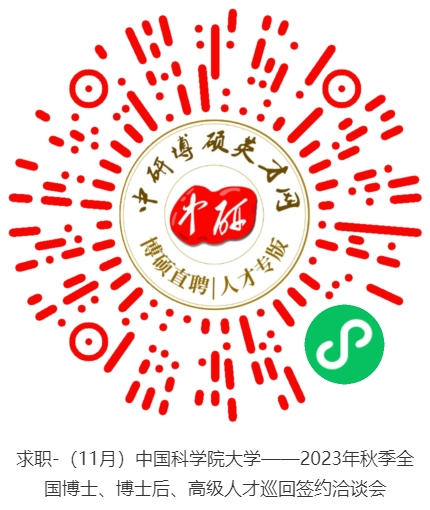 报名成功后，会前将收到短信或电话参会提醒，现场可直接扫码入场！
【大会咨询方式】1.人才咨询热线：刘老师 13477069794（微同号）2.活动还设立人才就业交流微信群，实时分享优质企事业单位中高端人才招聘资讯，同学们可按对应最高学历添加求职顾问老师微信（备注：姓名-学历-学校简称），由人才顾问邀请入群。注：加入微信群后，请修改群昵称为：姓名-专业-学校3.用人单位报名咨询：胡雅 15807194936【温馨提示】招聘会于9:00准时开始，12:00结束。请预留交通时间，准时到场，人才进场需扫码签到，签到前请提前打开手机定位服务。已报名单位名单如下，单位持续报名中（排名不分先后）实时参会单位及岗位招聘详单可扫描下方二维码查看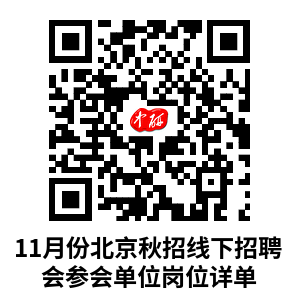 【温馨提示】1）机会不是等来的，主动出击才能抢得先机；大家可以提前多关注不同地区不同类型单位的人才引进政策；2）秋招招聘火爆，在给意向单位投递了简历之后可以留下面试官的联系方式主动跟进投递结果；3）线下招聘会请大家提前准备好纸质简历，简历是向面试官展示自己的第一道窗口；4）穿着大方得体，交谈专业谦逊，自信的微笑会给面试官留下好的第一印象~序号单位性质招聘单位展眉地区1985高校北京理工大学北京市2985高校湖南大学湖南长沙3高等院校河北大学河北保定4高等院校湖南理工学院湖南岳阳5高等院校西安工业大学陕西西安6高等院校湖南工商大学湖南长沙7高等院校山东建筑大学山东济南8高等院校丽水学院浙江丽水9高等院校上海电机学院上海市10高等院校黑龙江科技大学哈尔滨黑龙江11高等院校成都航空职业技术学院四川成都12高等院校湖北汽车工业学院河南南阳13高等院校郑州轻工业大学河南郑州14高等院校广东石油化工学院自动化学院广东茂名15高等院校中国刑事警察学院辽宁沈阳16公办学校山西大学附属中学校山西太原17民办非企福州树德学校福建福州18高等院校延边大学吉林延边19高等院校长春大学吉林长春20央企单位迪瑞医疗科技股份有限公司吉林长春21科研院所中国科学院国家天文台长春人造卫星观测站吉林长春22国有企业富奥汽车零部件股份有限公司电动系统分公司吉林长春23高新技术企业长春永固科技有限公司吉林长春24国有企业陕西德鑫智能科技有限公司陕西西安25国有企业华锐风电科技（集团）股份有限公司北京市26国有企业陕西煤业化工技术研究院有限责任公司陕西西安27国防军工中国航天科工集团第六研究院41所内蒙古呼和浩特28国防军工中国航空制造技术研究院北京市29国防军工中国航天科技五院——北京轩宇空间科技有限公司北京市30国防军工中国兵器——江苏曙光光电有限公司江苏扬州31国防军工中国电子科技集团公司第四十、四十一研究所安徽青岛等地32事业单位北京市应急管理科学技术研究院北京市33事业单位烟台先进材料与绿色制造山东省实验室山东烟台34事业单位中国电子信息产业发展研究院天津，上海，重庆等地35事业单位北京遥测技术研究所北京市36事业单位深圳市自然资源和不动产评估发展研究中心广东深圳37事业单位北京脑科学与类脑研究所北京市38事业单位武汉金银湖实验室湖北武汉39事业单位中国兵器工业计算机应用技术研究所北京市40事业单位河北省科学院河北石家庄41事业单位白马湖实验室（能源与碳中和浙江省实验室）浙江杭州42事业单位国家工业信息安全发展研究中心北京市43三甲医院浙江大学附属第四医院浙江义乌44科研院所中国科学院高能物理研究所北京市45科研院所上海交通大学微纳工程科学重点实验室上海市46科研院所航天科工新型研发机构北京市47科研院所浙江工业大学技术师范系浙江杭州48科研院所复旦大学类脑智能科学与技术研究院上海市49科研院所中国科学院天津工业生物技术研究所天津市50国有企业厦门钨业股份有限公司技术中心福建厦门51上市公司厦门乾照光电股份有限公司福建厦门52高新技术企业硕橙（厦门）科技有限公司福建厦门53国有企业厦门市政环境科技股份有限公司福建厦门54高新技术企业厦门海辰储能科技股份有限公司福建厦门55民营企业厦门南讯股份有限公司福建厦门56上市公司厦门立林科技有限公司福建厦门57高新技术企业厦门宝太生物科技股份有限公司福建厦门58科研院所温州鞋革产业研究院浙江温州59民营企业浙江智美知识产权运营有限公司浙江温州60民营企业中科先进技术（温州）有限公司浙江温州61民营企业温州康宁医院股份有限公司浙江温州62民营企业浙江长城搅拌设备股份有限公司浙江温州63民营企业星际控股集团有限公司浙江温州64上市公司明阳智慧能源集团股份公司广东中山65上市公司特变电工股份有限公司新疆等地66上市公司浙江新和成股份有限公司浙江绍兴67上市公司武汉高德红外股份有限公司湖北武汉68高新技术企业碳一新能源集团中央研究院杭州浙江杭州69民营企业北京晶飞半导体科技有限公司北京市单位持续报名中......有意向同学可联系求职顾问进群了解实时单位更新单位持续报名中......有意向同学可联系求职顾问进群了解实时单位更新单位持续报名中......有意向同学可联系求职顾问进群了解实时单位更新单位持续报名中......有意向同学可联系求职顾问进群了解实时单位更新